المملكة العربية السعودية                                                                                                     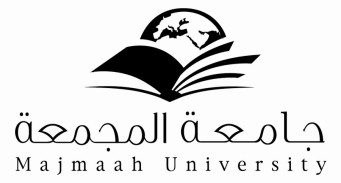  وزارة التعليم العالي   جامعة المجمعةالسيرة الذاتيةلأعضاء و عضوات هيئة التدريس السعوديين و من في حكمهمجامعة المجمعةأولا: البيانات الشخصية:ثانيا: المؤهلات العلمية: ثالثا: الدرجات العلمية:رابعا : المهام الإدارية التي كلف بها العضو:خامسا: اللجان التي شارك بها العضو:سادسا: المشاركات التي شارك فيها العضو في خدمة الجامعة و المجتمع:سابعا:الأنشطة العلمية:أ: الماجستير و الدكتوراه:ب: الإنتاج العلمي ( المنشور/ المقبول للنشر):ج: المقررات الدراسية التي قام العضو بتدريسها:د: الإشراف على رسائل الماجستير و الدكتوراه:هـ:العضوية في الجمعيات العلميةو:الدورات التدريبية:ز: المؤتمرات و الندوات وورش العمل:الانجازات و الأنشطة العلمية الأخرى..............................................................................................................................................................................................................................................................................................................................................................................................................................................................................................................................................................................................................................................................................................................................................................................................................................................................................................................................................................................................................................................................................................................................................................................................................................................................................................................................................................................................................................................الاسم:  عبدالعزيز بن عبدالرحمن المحسن                         التوقيع                                              التاريخ: 2/12/1434اسم عضو هيئة التدريسعبد العزيز بن عبدالرحمن  بن محسن المحسنعبد العزيز بن عبدالرحمن  بن محسن المحسنعبد العزيز بن عبدالرحمن  بن محسن المحسنالكليةكلية التربية بالمجمعةالقسماللغة العربيةتاريخ الميلاد18/12/1401البريد الإلكترونيa.aalmohsan@hotmail.comهاتف عملالمؤهلتاريخ الحصول عليهاالتخصصالجامعة أو الكليةالبكالوريوس              21/4/1424                         اللغة العربية    الإمام محمد بن سعود الإسلامية بالقصيمالماجستيرالدكتوراهالدرجة العلميةتاريخ الحصول عليهاالجهةمعيد        18/12/1432                                                           كلية التربية بالمجمعة           محاضرأستاذ مساعدأستاذ مشاركأستاذمالمهام الإداريةمدة التكليف1مشرف على مكتب أمين المجلس العلميسنةماسم اللجنةمهام اللجنةمدة عمل اللجنة1ماسم المشاركةنوع المشاركةالمدةعنوان رسالة الماجستيرعنوان رسالة الدكتوراهمعنوان الإنتاج العلميتاريخ النشراسم الدوريةماسم المقرررقم المقررالمرحلةالمهارات اللغوية عرب 101م عنوان الرسالةالمرحلةماسم الجمعيةمقر الجمعيةنوع العضويةماسم الدورة    مكان الانعقادتاريخ الانعقاد123ماسم المؤتمرات و الندوات و ورش العملمكان الانعقادتاريخ الانعقاد